Annexes : Plan de financement et budget détaillé pour l’année concernée. Plan de financement et budget prévisionnel pour l’année ou les années suivantes (éventuellement compte d’exploitation si activités génératrices de revenus)Titre du projet Durée du projetProjet annuelDate de début du projetRenouvellementDate de début du renouvellementAnnée de renouvellementINFORMATION DE BASE SUR LE PROJETINFORMATION DE BASE SUR LE PROJETINFORMATION DE BASE SUR LE PROJETINFORMATION DE BASE SUR LE PROJETINFORMATION DE BASE SUR LE PROJETAssociation membreResponsable pour AM N° Tél CourrielPays, Région Partenaire local DESCRIPTIF RESUME DU PROJETDESCRIPTIF RESUME DU PROJETNb de bénéficiaires directsNb de bénéficiaires indirectsLIENS AVEC LES 17 OBJECTIFS DE DEVELOPPEMENT DURABLE (ODD)LIENS AVEC LES 17 OBJECTIFS DE DEVELOPPEMENT DURABLE (ODD)Pour chaque projet, indiquez les trois ODD qui correspondent à l’objectif visé - outputs et outcomes - et non aux effets attendus. Pour chaque ODD, estimez une pondération en pourcentage et inscrivez le montant à droite de l’ODD concerné. La somme des pondérations doit être de 100%. Par exemple, ODD6 : 25% ; ODD 3 : 50% et ODD 10 : 25%.Pour chaque projet, indiquez les trois ODD qui correspondent à l’objectif visé - outputs et outcomes - et non aux effets attendus. Pour chaque ODD, estimez une pondération en pourcentage et inscrivez le montant à droite de l’ODD concerné. La somme des pondérations doit être de 100%. Par exemple, ODD6 : 25% ; ODD 3 : 50% et ODD 10 : 25%.Plan de financement du projet Commentaires % CHFMontant total à financerFinancement assuré par le terrain      =    Solde à financer100%Financement assuré par l'AM (minimum 20%)Contributions de l'AM sur ses fonds libres ou ressources non affectéesDDCCommunes hors canton de NeuchâtelAutres fonds publics Fonds privésAutres dons importants affectésFinancement demandé à Latitude 21 (maximum 80%)       + Indemnité de Gestion de Projet (10%)Montant total demandé à Latitude 21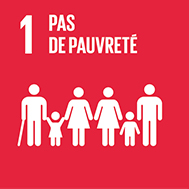 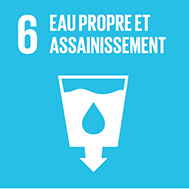 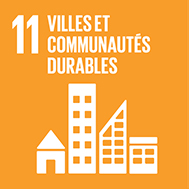 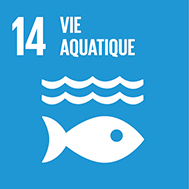 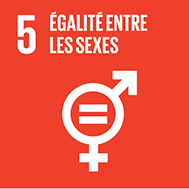 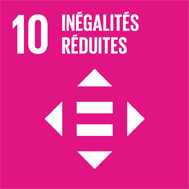 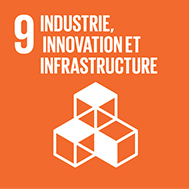 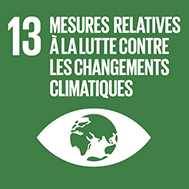 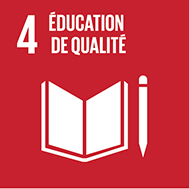 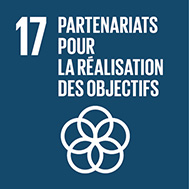 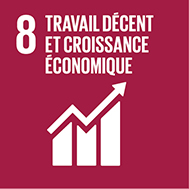 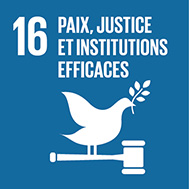 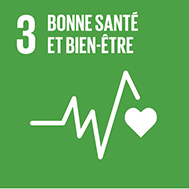 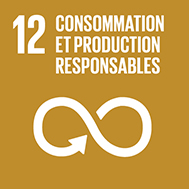 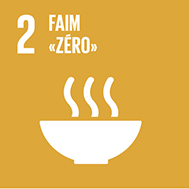 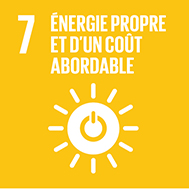 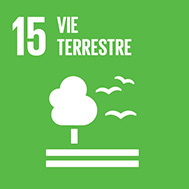 